APMwww.pizzamarche.com  Via Isonzo, 662012 Morrovalle (MC) ItaliaRenato Andrenelli Giornalista Pubblicista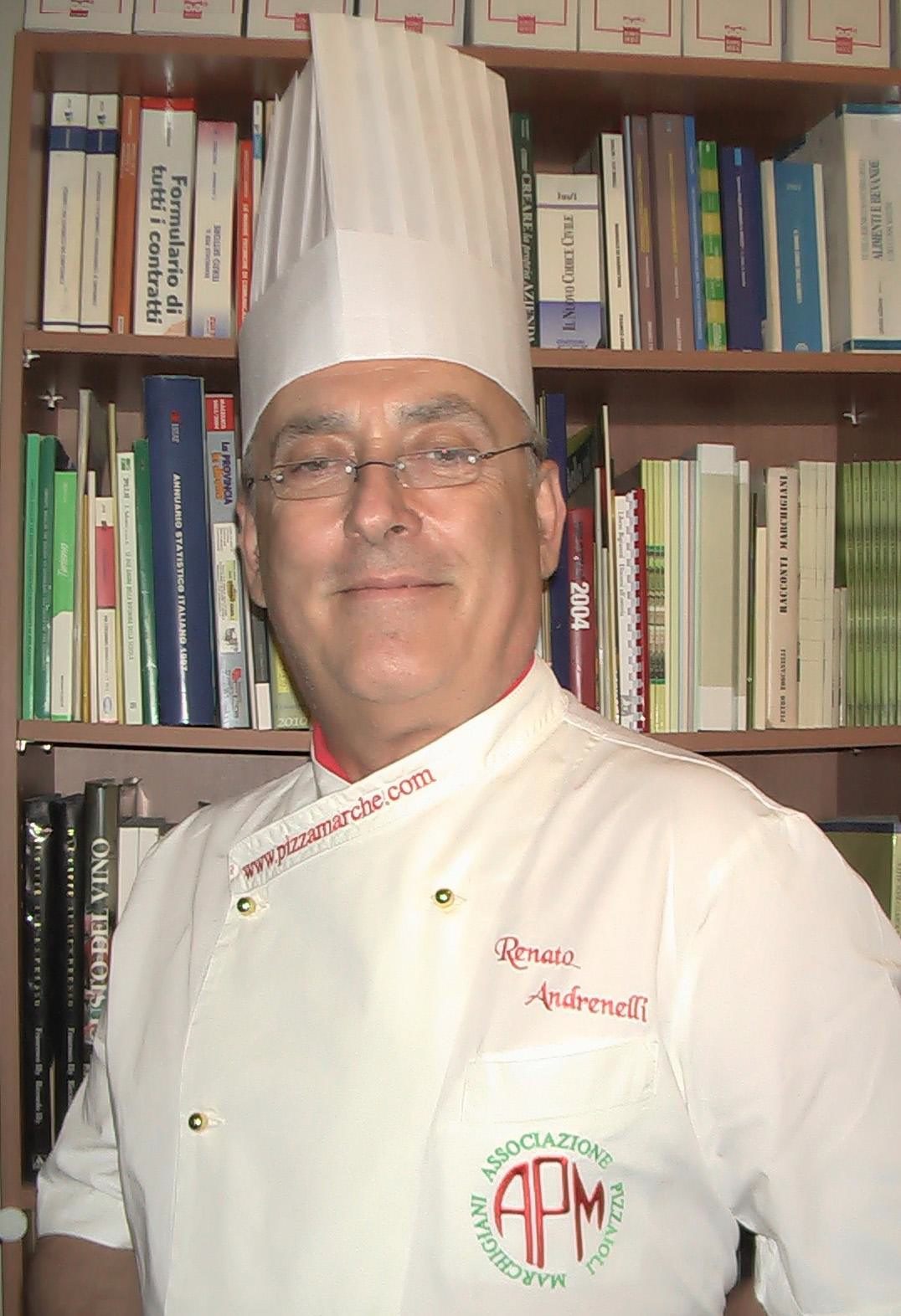 Dati Personali	Nato a Macerata il 24 luglio 1949,	 				Residente a Morrovalle (MC)			Via Isonzo, 6 			C. Fiscale NDRRNT49L24E783A			Tel. 0733/221821 fax 0733/223965 cell. 0335/6356489 			E-mail:	renatoandrenelli@alice.it           renatoandrenelli@pecgiornalisti.itObiettiviValorizzazione della professione del Pizzaiolo a tutti i livelli con conoscenza di mercati internazionali quali: Italia, Sud Africa, Russia, Slovacchia, Germania, Francia, Egitto, Malta, Polonia, Svizzera, Ucraina, Bosnia ed Erzegovina.Esperienze professionali1997–2000	APES (Associazione Pizzaioli e Similari)	MilanoDirettore area formativaRiordinare e integrare il materiale didattico impegnato nei Corsi Ordinari   e in quelli con fondi F.S.E.Progettare nuovi corsi F.S.E.Impegnato nella formazione tecnica di nuovi Istruttori.Consulente tecnico per enti e aziendeConsulente e progettista per nuovi corsi F.S.E. relativi al settore alimentare1995--2000           Rist. Pizz. L’ Approdo       Passo Ripe S. Ginesio (MC)Pizzaiolo professionistaPromosso e avviato la nuova sede del localeFornito consulenza tecnica riguardo l’utilizzo delle attrezzature e nella  formazione del personale1997–2000	Barilla Spa	ParmaConsulente esterno Valutazione e selezione nuove tipi di paste alimentari destinate al consumo professionale.1998-2002                     Concessionarie di zona           Ascoli – MacerataConsulente esternoAssistenza e istruzione tecnica utilizzo attrezzature ditte: Carpigiani, Salva, Moretti forni, Ilsa, Stylinox, Tecno Mac, Molino Agugiaro, Molino Spadoni, Molino di Vigevano, molino Italmill, Molino Corradini.ACEM (AssociazioneCultori Enogastronomici Marchigiani)  S. Benedetto del Tronto (AP)  Socio FondatoreMaestro enogastronomo1996-1999  Consulente esternoVerifica tecniche di lavorazione pizza Regina a marchio FindusProgetto impianto pizza surgelata per l’azienda Pasta ItaliaPer APES relatore alla codifica della Norma UNI per “la Verace Pizza Napoletana”Delle ditte Due C Break, Capolinea, Concerta S.p.a di BolognaIn Italia avviato tra pizzerie di asporto, pizzerie ristorante e ristoranti, più di 50 locali 2001-2002                       UNILEVEL BESTFOODS                          MilanoConsulente esternoProgettato  pizza per clienti settore alberghiero2003                                HOTEL CESAR                             Burghausen  (D)Consulente esternoAvviato ristorante pizzeria Italiano  (settembre dicembre)2004                           Balneare Santina                          Porto CivitanovaConsulente esternoAvviato pizzeria    (settembre - dicembre)2004                            BISTRO PIZZISSIMO                 San Pietroburgo  (RU)Consulente esternoAvviato ristorante pizzeria italiano   (settembre dicembre)2005                        Pizzeria La Contesa                       Sant’Elpidio a MareConsulente esternoAvviato pizzeria al taglio e da asporto  (febbraio marzo)2006                        Pizzeria Bar Cesari                         ColbuccaroConsulente esternoAvviato pizzeria al taglio e da asporto (Febbraio Marzo)2007                         Pizzeria volante                               Civitanova MarcheConsulente esternoAvviato pizzeria con forno a legna  (luglio)2007                        Iper Grandate                                             ComoConsulente esternoAvviato pizzeria al taglio e da asporto  (agosto)2008                        Il Borgo Antico                                   Piediripa di MacerataConsulente esternoAvviato Pizzeria con servizio ai tavoli (giugno-settembre)2008                       Chalet Raphael Beach                       Porto CivitanovaConsulente esternoAvviato pizzeria al taglio e da asporto  (febbraio)2010                       Pizzeria Doppiozero                        Porto Potenza Picena1990–2000	APES	MilanoDocente e Membro Commissione Didattica Nazionale ApesDal 1990 al 1999 ho riqualificato, attraverso dodici corsi di aggiornamento con la Confcommercio di Ascoli Piceno e Macerata e cinque presso gli Ist. Alberghieri di S. Benedetto del Tronto e Tolentino, circa trecentocinquanta pizzaioli.Dal 1994 al 2000 qualificato con corsi finanziati dalla Comunità Europea presso il Politecnico del Commercio e l’Istituto Marignoni di Milano, più di cento pizzaioli Nel 1994 ho partecipato alla stesura della prima dispensa didattica. utilizzata nelle scuole Apes susseguita al libro “La Pizza” edito dalla    Futura International fino ad allora utilizzato come testo didattico.Nel 1998 ho redatto l’attuale dispensa didattica utilizzata in tutti i corsi professionali2001-2009                      RIVISTA  ZAFFERANO                           PadovaRubrica mensile sulla pizzaDal n° 09 Anno 3 novembre 2001 scrivo articoli monotematici sulla pizza con riferimenti storici dai primordi della civiltà ad oggi.RIVISTA PANE & PIZZA MAGAZINE   PiacenzaDal numero 1 anno 1 scrivo articoli tecnici sul mondo della pizza.2006-2015                    RIVISTA PIZZA & FOOD                          MilanoDal n.1 Anno I  marzo/aprile 2006 scrivo articoli a tutto campo per il settore pizzeria con riferimenti tecnico scientifici.Iscritto all’Ordine dei Giornalisti delle MarcheDal giugno 2012 iscritto all’Albo Pubblicisti con il numero 2327   tessera 1479091996                              APES SVIZZERA                                    LucernaFondatore Associazione Pizzaioli Europei Similari Istruttore con APES Svizzera al Corso Pizzaioli LucernaOrganizzato fiera Prodega Zurigo Nel 1997 Ho svolto attività di docenza della materia di merceologia  e pratica di laboratorio durante i corsi Pizzaioli organizzati dalla  APES Svizzera al Corso Pizzaioli LuganoHo svolto attività di docenza della materia di merceologia  e pratica di laboratorio durante i corsi Pizzaioli organizzati dalla  APES Svizzera al Corso Pizzaioli LocarnoHo svolto attività di docenza della materia di merceologia  e pratica di laboratorio durante i corsi Pizzaioli organizzati dalla  APES Svizzera al Corso Pizzaioli BellinzonaHo svolto attività di docenza della materia di merceologia  e pratica di laboratorio durante i corsi Pizzaioli organizzati dalla  APES Svizzera al Corso Pizzaioli LucernaConsulenza “pizza Avanti” di ZurigoHo svolto attività di docenza della materia di merceologia  e pratica di laboratorio durante i corsi Pizzaioli organizzati dalla  APES Svizzera al Corso Pizzaioli Berna2000                               ASSOPIZZA                                              MilanoFondatore  Associazione della Pizza  2000                               A.P.M.                                                   MacerataFondatore, Segretario e dal 2004 Presidente Associazione Pizzaioli MarchigianiNel 2000 organizzato A Lucera (FG) manifestazione “Vino e Pizza” 14-17 settembreNel 2001 partecipato e diretto Tipicità : Festival dei Prodotti Tipici delle Marche 24-26 marzo Partecipato e diretto a Macerata: Cibaria 2001  1-4 novembreHo svolto attività di docenza della materia di merceologia  e pratica di laboratorio durante i corsi Pizzaioli organizzati dalla  Confcommercio Fermo, corso Pizzaioli a Porto San Grigio (AP)2 maggio 30 giugnoOrganizzato e diretto Corso Pizzaioli Professionisti a Macerata 1- 30 settembre Organizzato e diretto Corso Amatoriale Pizza per Casalinghe 1-4 novembreNel 2002 Ho svolto attività di docenza della materia di merceologia  e pratica di laboratorio durante i corsi Pizzaioli organizzati dalla  Confcommercio Fermo, corso Pizzaioli a Porto San Giorgio (AP) gennaio 2002Partecipato e diretto Tipicità : Festival dei Prodotti Tipici delle Marche 16-18 marzoHo svolto attività di docenza della materia di merceologia  e pratica di laboratorio durante i corsi Pizzaioli organizzati dalla  Confcommercio Ascoli Piceno, Corso Pizzaioli ad Acquaviva Picena (AP) aprile 2002Ho svolto attività di docenza della materia di merceologia  e pratica di laboratorio durante i corsi Pizzaioli organizzati dalla  Cescot Macerata, Corso Pizzaioli a Tolentino (MC) luglio 2002Ho svolto attività di docenza della materia di merceologia  e pratica di laboratorio durante i corsi Pizzaioli organizzati dalla  Confcommercio Fermo, Corso Pizzaioli a Porto San Giorgio ottobre-novembre 2002Ho svolto attività di docenza della materia di merceologia  e pratica di laboratorio durante i corsi Pizzaioli organizzati dalla Cescot Macerata, Corso Pizzaioli a Macerata novembre – dicembre 2002Organizzato e diretto con istituto Alberghiero di Tolentino, Corso Pizzaioli novembre – dicembre 2002Nel 2003 Ho svolto attività di docenza della materia di merceologia  e pratica di laboratorio durante i corsi Pizzaioli organizzati dalla  con Confcommercio Macerata, Corso Pizzaioli gennaio – febbraio 2003Ho svolto attività di docenza della materia di merceologia  e pratica di laboratorio durante i corsi Pizzaioli organizzati dalla  Cescot Macerata, Corso Pizzaioli a Macerata marzo – aprile 2003 Ho svolto attività di docenza della materia di merceologia  e pratica di laboratorio durante i corsi Pizzaioli organizzati dalla  Confcommercio Fermo Corso Pizzaioli marzo 2003.Organizzato e diretto con Molino di Vigevano a Senigallia, Master per panificatori e Pizzaioli Aprile 2003.Istruttore con Ente Mito di Brescia e Ass. FOR  di Milano al Corso Pizzaioli Brescia luglio 2003.Istruttore con Centro Formazione Luigi Clerici di lodi al Corso Pizzaioli luglio – settembre 2003.Avviato Rist. Pizzeria Giulio Cesare a Burghausen (Germania)                  settembre – dicembre 2003. Nel 2004 Ho svolto attività di docenza della materia di merceologia  e pratica di laboratorio durante i corsi Pizzaioli organizzati dalla  Confcommercio di Macerata, Corso pizzaioli febbraio 2004.Ho svolto attività di docenza della materia di merceologia  e pratica di laboratorio durante i corsi Pizzaioli organizzati dall’ Associazione Pizzaioli Marchigiani Corso Pizzaioli San Severino Marche febbraio 2004.Ho svolto attività di docenza della materia di merceologia  e pratica di laboratorio durante i corsi Pizzaioli organizzati dall’ Associazione Pizzaioli Marchigiani Corso Pizzaioli Civitanova Marche febbraio - marzo 2004.Ho svolto attività di docenza della materia di merceologia  e pratica di laboratorio durante i corsi Pizzaioli organizzati dall’ Associazione Pizzaioli Marchigiani Corso Pizzaioli Montecassiano  marzo - aprile 2004.Ho svolto attività di docenza della materia di merceologia  e pratica di laboratorio durante i corsi Pizzaioli organizzati dalla  Confcommercio Fermo Corso Pizzaioli Porto San Giorgio  giugno 2004.Nel 2005 Ho svolto attività di docenza della materia di merceologia  e pratica di laboratorio durante i corsi Pizzaioli organizzati dalla  Confcommercio Macerata Corso Pizzaioli Piediripa di Macerata  febbraio.Ho svolto attività di docenza della materia di merceologia  e pratica di laboratorio durante i corsi Pizzaioli organizzati dalla’ Associazione Pizzaioli Marchigiani Corso Pizzaioli Ripe San Ginesio  maggio-giugno 2005.Nel 2006 Ho svolto attività di docenza della materia di merceologia  e pratica di laboratorio durante i corsi Pizzaioli organizzati dalla  Confcommercio Fermo Corso Pizzaioli Porto San Giorgio  gennaio-febbraio.Lezione panini snack Corso Barman con Confcommercio Macerata febbraio 2006Ho svolto attività di docenza della materia di merceologia  e pratica di laboratorio durante i corsi Pizzaioli organizzati dalla  Confesercenti Porto San Giorgio Corso Pizzaioli  aprile 2006.Ho svolto attività di docenza della materia di merceologia  e pratica di laboratorio durante i corsi Pizzaioli organizzati dalla  Confcommercio Fermo Corso Pizzaioli Porto San Giorgio  ottobre-novembre 2006.Nel 2007 Ho svolto attività di docenza della materia di merceologia  e pratica di laboratorio durante i corsi Pizzaioli organizzati dalla  Confcommercio Macerata Corso Pizzaioli Tolentino  gennaio –febbraio.Lezione panini snack Corso Barman con Confcommercio Macerata marzo 2007.Ho svolto attività di docenza della materia di merceologia  e pratica di laboratorio durante i corsi Pizzaioli organizzati dalla  Confcommercio Cuneo Corso Pizzaioli ottobre 2007.Ho svolto attività di docenza della materia di merceologia  e pratica di laboratorio durante i corsi Pizzaioli organizzati dalla  Confcommercio Fermo Corso Pizzaioli presso Pizza.it Capodarco Novembre 2007.Nel 2008 Ho svolto attività di docenza della materia di merceologia  e pratica di laboratorio durante i corsi Pizzaioli organizzati dalla  Pizza.it Capodarco Corso Pizzaioli gennaio 2008.Ho svolto attività di docenza della materia di merceologia  e pratica di laboratorio durante i corsi Pizzaioli organizzati dalla  Confcommercio Macerata Corso Pizzaioli Sambucheto  gennaio-febbraio 2008.Lezione panini snack Corso Barman con Confcommercio Macerata marzo 2008Ho svolto attività di docenza della materia di merceologia  e pratica di laboratorio durante il corso Pizzaioli organizzato dall’ APM nel marzo – aprile 2008  a Monte San PietrangeliHo svolto attività di docenza della materia di merceologia  e pratica di laboratorio durante il corso Pizzaioli organizzato dall’ APM nell’aprile – Maggio 2008  a Piediripa di MacerataHo svolto attività di docenza della materia di merceologia  e pratica di laboratorio durante il corso Pizzaioli organizzato dall’ APM nel Maggio – giugno 2008  a Piediripa di MacerataHo svolto attività di docenza della materia di merceologia  e pratica di laboratorio durante il master presso Azienda Menù – 9/10 giugno 2008  a Medolla  di ModenaHo svolto attività di docenza della materia di merceologia  e pratica di laboratorio durante il corso Pizzaioli serale organizzato dall’ APM nel giugno 2008  a Piediripa di MacerataHo svolto attività di docenza della materia di merceologia  e pratica di laboratorio durante il corso Pizzaioli organizzato dall’ APM nell’ottobre 2008  presso Istituto Alberghiero A: Panzini di SenigalliaHo svolto attività di docenza della materia di merceologia  e pratica di laboratorio durante il corso Pizzaioli organizzato dalla Confcommercio Fermo  novembre 2008  a  FermoHo svolto attività di docenza della materia di merceologia  e pratica di laboratorio durante il corso Pizzaioli pomeridiano organizzato dalla Confcommercio di Macerata  novembre 2008  a Sambucheto di Montecassiano Ho svolto attività di docenza della materia di merceologia  e pratica di laboratorio durante il corso Pizzaioli serale organizzato dalla Confcommercio di Macerata  novembre 2008  a Sambucheto di Montecassiano Ho svolto attività di docenza della materia di merceologia  e pratica di laboratorio durante il corso Pizzaioli pomeridiano organizzato dalla Confesercenti di San Benedetto del Tronto  novembre/dicembre  2008  ad Acquaviva PicenaNel 2009 Ho svolto attività di docenza della materia di merceologia  e pratica di laboratorio durante il corso Pizzaioli pomeridiano organizzato dalla Confcommercio di Ascoli Piceno  gennaio 2009  a Spinetoli Ho svolto attività di docenza della materia di merceologia  e pratica di laboratorio durante il corso Pizzaioli pomeridiano organizzato dall’APM in gennaio/febbraio 2009 ad Offida di Ascoli PicenoHo svolto attività di docenza della materia di merceologia  e pratica di laboratorio durante il corso Pizzaioli serale organizzato dalla APM  in marzo 2009 a Matelica  Ho svolto attività di docenza della materia di merceologia  e pratica di laboratorio durante il corso Pizzaioli pomeridiano organizzato dalla Confcommercio di Ancona  in marzo 2009 presso il Ristorante Pizzeria La Botte di Ancona Ho svolto attività di docenza della materia di merceologia  e pratica di laboratorio durante il corso Pizzaioli serale organizzato dalla Confcommercio di Macerata  in marzo/aprile 2009  a Sambucheto di Montecassiano Ho svolto attività di docenza della materia di merceologia  e pratica di laboratorio durante il corso Pizzaioli pomeridiano organizzato dall’APM in aprile 2009 a Piediripa di MacerataHo svolto attività di docenza della materia di merceologia  e pratica di laboratorio durante il corso amatoriale  pomeridiano organizzato da AIAB Marche e APM il 28/04/2009  a Pedaso Ho svolto attività di docenza della materia di merceologia  e pratica di laboratorio durante il corso amatoriale  pomeridiano organizzato dal AIAB Marche e APM il 03/05/2009 a Fabriano Ho svolto attività di docenza della materia di merceologia  e pratica di laboratorio durante il corso Pizzaioli serale organizzato dall’APM in aprile/maggio 2009 a Piediripa di MacerataHo svolto attività di docenza della materia di merceologia  e pratica di laboratorio durante il corso Pizzaioli pomeridiano organizzato dalla Confcommercio di Fermo e Comune di Montegranaro in maggio  a MontegranaroHo svolto attività di docenza della materia di merceologia  e pratica di laboratorio durante il corso amatoriale  pomeridiano organizzato dal AIAB Marche e APM il 06/06/2009 a Ripatranzone Ho svolto attività di docenza della materia di merceologia  e pratica di laboratorio durante il corso Pizzaioli serale organizzato dall’APM in ottobre/novembre 2009 a Piediripa di MacerataHo svolto attività di docenza della materia di merceologia  e pratica di laboratorio durante il corso Pizzaioli pomeridiano organizzato dalla Confartigianato di Ancona e dall’APM in novembre 2009 a FalconaraHo svolto attività di docenza della materia di merceologia  e pratica di laboratorio durante il corso Pizzaioli full immersion organizzato dall’APM in novembre 2009 a Piediripa di MacerataHo svolto attività di docenza della materia di merceologia  e pratica di laboratorio durante il corso Pizzaioli serale organizzato dalla Confcommercio di Fermo e dall’APM in dicembre 2009 a fermoHo svolto attività di docenza della materia di merceologia  e pratica di laboratorio durante il corso amatoriale  pomeridiano organizzato dal AIAB Marche e APM il 11/12/2009 a Porto Sant’Elpidio Ho svolto attività di docenza della materia di merceologia  e pratica di laboratorio durante il corso Pizzaioli pomeridiano organizzato dalla Associazione Psiche 2000 e dall’APM in dicembre 2009 a FermoNel 2010  Ho svolto attività di docenza della materia di merceologia  e pratica di laboratorio durante il corso Pizzaioli full immersion organizzato dall’APM in gennaio 2010 a Piediripa di MacerataHo svolto attività di docenza della materia di merceologia  e pratica di laboratorio durante il corso Pizzaioli serale organizzato dall’APM in febbraio 2010 a Piediripa di MacerataHo svolto attività di docenza della materia di merceologia  e pratica di laboratorio durante il corso Pizzaioli pomeridiano organizzato dalla Confcommercio di Ancona e dall’APM in febbraio 2010 a FalconaraHo svolto attività di docenza della materia di merceologia  e pratica di laboratorio durante il corso Pizzaioli full immersion  organizzato dal Consorzio Pro pizza e dall’APM in marzo 2010 a BresciaHo svolto attività di docenza della materia di merceologia  e pratica di laboratorio durante il corso Pizzaioli full immersion per rifugiati politici organizzato dall’Associazione Gus e dall’APM in marzo 2010 a Piediripa di MacerataHo svolto attività di docenza della materia di merceologia  e pratica di laboratorio durante il corso Pizzaioli serale organizzato dall’APM in febbraio 2010 a Piediripa di MacerataHo svolto attività di docenza della materia di merceologia  e pratica di laboratorio durante il corso Pizzaioli amatoriale organizzato dall’APM il 18/03/2010 a Maiolati Spontini (AN)Ho svolto attività di docenza della materia di merceologia  e pratica di laboratorio durante il corso Pizzaioli serale organizzato dalla Confcommercio di Macerata e dall’APM in aprile – maggio 2010 a TolentinoHo svolto attività di docenza della materia di merceologia  e pratica di laboratorio durante il corso Pizzaioli full immersion organizzato dall’APM in maggio 2010 a Piediripa di MacerataHo svolto attività di docenza della materia di merceologia  e pratica di laboratorio durante il corso Pizzaioli full immersion organizzato dall’APM in giugno 2010 a Piediripa di MacerataHo svolto attività di docenza della materia di merceologia  e pratica di laboratorio durante il corso Pizzaioli full immersion organizzato dall’APM in agosto 2010 a Piediripa di MacerataHo svolto attività di docenza della materia di merceologia  e pratica di laboratorio durante il corso Pizzaioli full immersion organizzato dall’APM in settembre 2010 a Piediripa di MacerataHo svolto attività di docenza della materia di merceologia  e pratica di laboratorio durante il corso Pizzaioli serale organizzato dall’APM in ottobre 2010 a Piediripa di MacerataHo svolto attività di docenza della materia di merceologia  e pratica di laboratorio durante il corso amatoriale Pizzaioli serale organizzato da My Marca in novembre 2010 a Porto Sant’ElpidioHo svolto attività di docenza della materia di merceologia  e pratica di laboratorio durante il corso Pizzaioli full immersion organizzato dall’APM in dicembre 2010 Presso la ditta Italforni di Pesaro.Nel 2011 Ho svolto attività di docenza della materia di merceologia  e pratica di laboratorio durante il corso Pizzaioli full immersion organizzato dall’APM in gennaio 2011 a Piediripa di MacerataHo svolto attività di docenza della materia di merceologia  e pratica di laboratorio durante il corso Pizzaioli amatoriale organizzato dall’APM in gennaio 2011 a Montesampitrangeli.Ho svolto attività di docenza della materia di merceologia  e pratica di laboratorio durante il corso Pizzaioli organizzato dalla Confcommercio Cuneo in gennaio 2011Ho svolto attività di docenza della materia di merceologia  e pratica di laboratorio durante il corso amatoriale Pizzaioli serale organizzato da My Marca in gennaio 2011 a Porto Sant’ElpidioHo svolto attività di docenza della materia di merceologia  e pratica di laboratorio durante il corso Pizzaioli amatoriale organizzato dall’APM in febbraio 2011 a Montesampitrangeli.Ho svolto attività di docenza della materia di merceologia  e pratica di laboratorio durante il corso Pizzaioli pomeridiano organizzato dalla Confcommercio di San Benedetto del Tronto ad Acquaviva PicenaHo svolto attività di docenza della materia di merceologia  e pratica di laboratorio durante il corso Pizzaioli full immersion organizzato dall’APM in marzo 2011 a falconara Marittima..Ho svolto attività di docenza della materia di merceologia  e pratica di laboratorio durante il corso Pizzaioli pomeridiano organizzato dall’APM in aprile 2011 .Ho svolto attività di docenza della materia di merceologia  e pratica di laboratorio durante il corso Pizzaioli pomeridiano organizzato dalla Confcommercio di Ascoli Piceno a Casteldilama.Ho svolto attività di docenza della materia di merceologia  e pratica di laboratorio durante il corso Pizzaioli full immersion organizzato dall’APM in maggio 2011 a Falconara Marittima.Ho svolto attività di docenza della materia di merceologia  e pratica di laboratorio durante il corso Pizzaioli pomeridiano organizzato dall’APM in maggio 2011 a Macerata.Ho svolto attività di docenza della materia di merceologia  e pratica di laboratorio durante il corso Pizzaioli full immersion organizzato dalla Confcommercio di Ancona in giugno 2011 a Jesi.Ho svolto attività di docenza della materia di merceologia  e pratica di laboratorio durante il corso Pizzaioli pomeridiano organizzato dall’APM in luglio 2011 a Macerata.Ho svolto attività di docenza della materia di merceologia  e pratica di laboratorio durante il corso Pizzaioli pomeridiano organizzato dall’APM in novembre 2011 a Macerata.Ho svolto attività di docenza della materia di merceologia  e pratica di laboratorio durante il corso Pizzaioli pomeridiano organizzato dalla Confcommercio di Ancona a Marzocca.Ho svolto attività di docenza della materia di merceologia  e pratica di laboratorio durante il corso Pizzaioli pomeridiano organizzato dall’APM in luglio 2011 a Macerata.Nel 2012  Ho svolto attività di docenza della materia di paninoteca  e pratica di laboratorio durante il corso Barman pomeridiano organizzato dalla Confcommercio in marzo 2012 a Macerata.Ho svolto attività di docenza della materia di merceologia  e pratica di laboratorio durante il corso Pizzaioli pomeridiano organizzato dall’APM in marzo – aprile 2012 a Falconara Marittima.Ho svolto attività di docenza della materia di merceologia  e pratica di laboratorio durante il corso Pizzaioli pomeridiano organizzato dall’APM in maggio 2012 a Macerata.Ho svolto attività di docenza della materia di merceologia  e pratica di laboratorio durante il corso Pizzaioli full immersion organizzato dall’APM in giugno 2012 a Jesi.Ho svolto attività di docenza della materia di merceologia  e pratica di laboratorio durante il corso Pizzaioli pomeridiano organizzato dal CNA di Macerata in luglio 2012 a Sambucheto.Ho svolto attività di docenza della materia di merceologia  e pratica di laboratorio durante il corso Pizzaioli pomeridiano organizzato dal l’APM in settembre 2012 a Macerata.Ho svolto attività di docenza della materia di merceologia  e pratica di laboratorio durante il corso Pizzaioli pomeridiano organizzato dal l’APM in ottobre 2012 a Macerata.Ho svolto attività di docenza della materia di merceologia  e pratica di laboratorio durante il corso Pizzaioli pomeridiano organizzato dal l’APM in novembre  2012 a Falconara M.Ho svolto attività di docenza della materia di merceologia  e pratica di laboratorio durante il corso Pizzaioli pomeridiano organizzato dal l’APM in novembre 2012 a Macerata.Nel 2013 Ho svolto attività di docenza della materia di merceologia  e pratica di laboratorio durante il corso Pizzaioli pomeridiano organizzato dal l’APM in gennaio 2013 a Macerata.Ho svolto attività di docenza della materia di merceologia  e pratica di laboratorio durante il corso Pizzaioli pomeridiano organizzato dal l’APM in febbraio 2013 a Macerata.Ho svolto attività di docenza della materia di merceologia  e pratica di laboratorio durante il corso Pizzaioli pomeridiano organizzato dal l’APM in aprile 2013 a Macerata.Ho svolto attività di docenza della materia di merceologia  e pratica di laboratorio durante il corso Pizzaioli pomeridiano organizzato dal l’APM in maggio 2013 a Macerata.Ho svolto attività di docenza della materia di merceologia  e pratica di laboratorio durante il corso Pizzaioli pomeridiano organizzato dal l’APM in giugno 2013 a Macerata.Ho svolto attività di docenza della materia di merceologia  e pratica di laboratorio durante il corso Pizzaioli pomeridiano organizzato dal l’APM in settembre 2013 a Macerata.Ho svolto attività di docenza della materia di merceologia  e pratica di laboratorio durante il corso Pizzaioli pomeridiano organizzato dal l’APM in novembre 2013 a Macerata.Nel 2014 Ho svolto attività di docenza della materia di merceologia  e pratica di laboratorio durante il corso Pizzaioli pomeridiano organizzato dal l’APM in gennaio 2014 a Macerata.Ho svolto attività di docenza della materia di merceologia  e pratica di laboratorio durante il corso Pizzaioli pomeridiano organizzato dal l’APM in marzo 2014 a Macerata.Ho svolto attività di docenza della materia di merceologia  e pratica di laboratorio durante il corso Pizzaioli pomeridiano organizzato dal l’APM in marzo 2014 a Macerata.Ho svolto attività di docenza della materia di merceologia  e pratica di laboratorio durante il corso Pizzaioli pomeridiano organizzato dal l’APM in aprile 2014 a Macerata.Ho svolto attività di docenza della materia di merceologia  e pratica di laboratorio durante il corso Pizzaioli pomeridiano organizzato dal l’APM in maggio 2014 a Macerata.Ho svolto attività di docenza della materia di merceologia  e pratica di laboratorio durante il corso Pizzaioli pomeridiano organizzato dal l’APM in giugno 2014 a Macerata.Ho svolto attività di docenza della materia di merceologia  e pratica di laboratorio durante il corso Pizzaioli pomeridiano organizzato dal l’APM in luglio 2014 a Macerata.Ho svolto attività di docenza della materia di merceologia  e pratica di laboratorio durante il corso Pizzaioli pomeridiano organizzato dal l’APM in ottobre 2014 a Macerata.Nel 2015 Ho svolto attività di docenza della materia di merceologia  e pratica di laboratorio durante il corso Pizzaioli pomeridiano organizzato dal l’APM in gennaio 2015 a Macerata.Ho svolto attività di docenza della materia di merceologia  e pratica di laboratorio durante il corso Pizzaioli pomeridiano organizzato dal l’APM in febbraio 2015 a Macerata.Ho svolto attività di docenza della materia di merceologia  e pratica di laboratorio durante il corso Pizzaioli pomeridiano organizzato dal l’APM in aprile 2015 a Macerata.Ho svolto attività di docenza della materia di merceologia  e pratica di laboratorio durante il corso Pizzaioli pomeridiano organizzato dal l’APM in maggio 2015 a Macerata.Ho svolto attività di docenza della materia di merceologia  e pratica di laboratorio durante il corso Pizzaioli pomeridiano organizzato dal l’APM in luglio 2015 a Macerata.Ho svolto attività di docenza della materia di merceologia  e pratica di laboratorio durante il corso Pizzaioli pomeridiano organizzato dal l’APM in settembre 2015 a Macerata.Ho svolto attività di docenza della materia di merceologia  e pratica di laboratorio durante il corso Pizzaioli pomeridiano organizzato dal l’APM in novembre 2015 a Macerata.Nel 2016 Ho svolto attività di docenza della materia di merceologia  e pratica di laboratorio durante il corso Pizzaioli pomeridiano organizzato dall’Associazione F.C.S. di Jesi nel  febbraio 2016 a Jesi.Ho svolto attività di docenza della materia di merceologia e pratica di laboratorio durante il corso Pizzaioli pomeridiano organizzato dal l’APM in marzo 2016 a Macerata.Ho svolto attività di docenza della materia di merceologia e pratica di laboratorio durante il corso Pizzaioli pomeridiano organizzato dal l’APM in aprile 2016 a Macerata.Ho svolto attività di docenza della materia di merceologia e pratica di laboratorio durante il corso Pizzaioli pomeridiano organizzato dal l’APM in giugno 2016 a Macerata.Ho svolto attività di docenza della materia di merceologia e pratica di laboratorio durante il corso Pizzaioli pomeridiano organizzato dal l’APM in settembre 2016 a Macerata.Ho svolto attività di docenza della materia di merceologia e pratica di laboratorio durante il corso Pizzaioli pomeridiano organizzato dal l’APM in ottobre 2016 a Macerata.Ho svolto attività di docenza della materia di merceologia e pratica di laboratorio durante il corso Pizzaioli pomeridiano organizzato dal l’APM in novembre 2016 a Macerata.Ho svolto attività di docenza della materia di merceologia e pratica di laboratorio durante il corso amatoriale pomeridiano organizzato dal Molino Mariani e l’APM  in ottobre novembre 2016 a Senigallia.Ho svolto attività di docenza della materia di merceologia e pratica di laboratorio durante il corso Pizzaioli pomeridiano organizzato dal l’APM in dicembre 2016 a Macerata.Nel 2017 Ho svolto attività di docenza della materia di merceologia e pratica di laboratorio durante il corso Pizzaioli pomeridiano organizzato dal l’APM in febbraio 2017 a Morrovalle.Ho svolto attività di docenza della materia di merceologia e pratica di laboratorio durante il corso Pizzaioli pomeridiano organizzato dal l’APM in aprile 2017 a Morrovalle.Ho svolto attività di docenza della materia di merceologia e pratica di laboratorio durante il corso amatoriale pomeridiano organizzato da My Marca in maggio 2017 a Macerata.Ho svolto attività di docenza della materia di merceologia e pratica di laboratorio durante il corso Pizzaioli pomeridiano organizzato dal l’APM in giugno 2017 a Morrovalle.Ho svolto attività di docenza della materia di merceologia e pratica di laboratorio durante il corso amatoriale serale organizzato dal l’APM in settembre 2017 a Morrovalle.Ho svolto attività di docenza della materia di merceologia e pratica di laboratorio durante il corso amatoriale pomeridiano organizzato da My Marca in novembre 2017 a Macerata.Nel 2018 Ho svolto attività di docenza della materia di merceologia e pratica di laboratorio durante il corso Pizzaioli pomeridiano organizzato dal l’APM in aprile 2018 a Macerata.Nel 2019 Ho svolto attività di docenza della materia di merceologia e pratica di laboratorio durante il corso Pizzaioli pomeridiano organizzato dal GUS di Recanati e APM nel febbraio 2019 a Macerata.Ho svolto attività di docenza della materia di merceologia e pratica di laboratorio durante il corso amatoriale per la scuola primaria organizzato da Slow Food in novembre 2017 a Civitanova Marche.Ho svolto attività di docenza della materia di merceologia e pratica di laboratorio durante il corso Pizzaioli pomeridiano organizzato dal l’APM in dicembre 2019 a Macerata.Nel 2020 Ho svolto attività di docenza della materia di merceologia e pratica di laboratorio durante il corso Pizzaioli pomeridiano organizzato dal l’APM in giugno 2020 a Macerata.Ho svolto attività di docenza della materia di merceologia e pratica di laboratorio durante il corso Pizzaioli pomeridiano organizzato dal l’APM in luglio 2020 a Macerata.Ho svolto attività di docenza della materia di merceologia e pratica di laboratorio durante il corso Pizzaioli pomeridiano organizzato dal l’APM in settembre 2020 a Macerata.Nel 2021 Ho svolto attività di docenza della materia di merceologia e pratica di laboratorio durante il corso Pizzaioli pomeridiano organizzato dal l’APM in febbraio 2021 a Macerata.2006  - 2013                         Crescia Tradizionale Marchigiana                Morrovalle (MC)Promotore della registrazione e realizzatore del progetto Crescia Tradizionale MarchigianaNel 2006 Registrati il marchio e provveduto alla realizzazione della farina mono varietale ottenuta da grani bio della Regione Marche. un progetto ripetuto negli anni.2007                           AIAB Marche                Monte San Pietrangeli (AP)Fondatore e consigliere Associazione Italiana Agricoltura BiologicaNel 2008 Membro del direttivo regionale con mansione di addetto stampaViaggi per lavoro1995                              APES                                                         MilanoNizza fiera1996                              APES                                                         MilanoBellinzona, Locarno,Lugano, Lucerna, Zurigo, (Svizzera) 1997                              APES                                                         MilanoRastat, Baden Baden, Berlino (Germania)1998                              APES                                                         MilanoWladimir  (Russia), 1998                             Cliente privato                                         MacerataRicerca mercato Isola di MaltaRicerca mercato Bratislava (Slovacchia)1999                             T & W  Srl                                               MacerataJhoannesburg  (Africa)Varsavia  (Polonia)1999                               APES                                                        MilanoCairo  (Egitto)2000                             T & W  Srl                                               MacerataDurban, Kimberly,  (Africa)Cracovia,  (Polonia)2001                             T & W  Srl                                               MacerataJhoannesburg  (Africa)Varsavia  (Polonia)2002                             T & W  Srl                                               MacerataJhoannesburg, Pretoria  (Africa)Lucerna, Basilea (Svizzera)2003                             T & W  Srl                                               MacerataBurghausen, Monaco  (Germania)Salisburgo (Austria)Poprad (slovacchia)2004                             Fior di Marche                                       UrbisagliaSan Pietroburgo (Russia)2006                           Cliente privato                                        MorrovalleSan Pietroburgo (Russia)2007                          Iper - Cliente privato                                MorrovalleGrandate  (Como)2010                              Cliente privatoMalta2012                            Clienti privati Karkof  (Ucraina)Pontelassieve  (Firenze)2014                             Ristorante SendiSarajevo (Bosnia ed Erzegovina)2014                                    Cliente privatoLubiana (Slovenia)2015                             Clienti privatiGlasgow (Scozia)2018                             Cliente privatoLisbona (Portogallo)2019                              Cliente privatoMontenegro1987 - 2015                  Federazione Italiana Cuochi            Ascoli PicenoSocio professionista2008 - 2015                 Federazione Italiana Cuochi              Fermo1989–1994	APES	MilanoFiduciario Regione Marche dell’ APESNel 1990 organizzato a S. Benedetto del Tronto il Congresso Europeo dell’ ApesNel 1994 ho organizzato e partecipato ad un Corso Istruttori Apes a Casabianca di FermoConseguito in quella occasione l’attestazione di Istruttore Pizzaiolo 1975—1993                   Lo Scantinato Ristorante Pizzeria       MorrovalleSocio accomandante e PizzaioloDal 1975 ho sempre svolto la mansione di pizzaiolo fino alla chiusuraIl locale è stato sede Regionale dell’ APES e della Condotta Maceratese Arcigola Slow Foodassociato Ais (Associazione Italiana Sommelier), Fic (Federazione Italiana Cuochi, Orpi (Ordine Ristoratori Professionisti Italiani).2018                                   Da Renato Ristorante pizzeria               MorrovalleTitolareIstruzione1963–1967          Ist. Professionale per Industria e Artigianato 	MacerataDiplomato in ElettrotecnicaVotazione 90FiereExpo Roma - Tipicità Fermo - Expo Food MilanoNicexpo      -  Longarone    - Expo Food MilanoLucerna      -  Zurigo          -  Expo Food MilanoPizza Tec Berlino              –  Expo Food MilanoEnoteca Siena – Wladimir Russia – Expo MilanoFiera dell’Artigianato  MilanoTipicità Fermo – Manifestazione in piazza a LuceraTipicità Fermo – Cibaria Macerata – Ricerca di mercato in Bratislava – Ricerca di mercato a MaltaTipicità Fermo – Cibaria Macerata – Ricerca mercato Polonia – Ricerca di mercato Sud Africa Tipicità Fermo – Cibaria MacerataTeck & Food Hotel Civitanova Marche – Tipicità FermoTipicità Fermo – Festival dell’Arte Bianca Potenza Picena In campagna Sarnano – Cibaria Macerata – Host Milano Tipicità Fermo – Teck & Food Hotel Civitanova Marche – Mostra delle Attività Produttive San Severino Marche - Festival dell’Arte Bianca Potenza Picena Teck & Food Hotel Civitanova Marche – Sigep Rimini - Tipicità Fermo – AB Tech Milano – Maratona del Piceno Grottazzolina (AP) – Chi Mangia la Foglia  Francavilla d’Ete (AP) – Prima festa del Bio Grottammare – La Pizza che ride Monteurano – Sana Bologna – Bio e Tipico Massignano (AP)Teck & Food Hotel Civitanova Marche – Sigep Rimini - Tipicità Fermo – Bio Fack Norimberga – Cibaria – Eco end Equo Ancona – Sigep Rimini - Tipicità Fermo – Host Milano Tipicità Fermo – Eataly Torino -- Pizza & Pasta Expo Parigi – Rusticanella Jesi – Oh, che bel castello  Tolentino -- Gioca con Gusto  Cagli – AB Teck Expo MilanoPizza Sana Bastia Umbra – Dimostratore Metro Firenze – Tipicità Fermo – Fiera Agricola di Ottobre  AbbiategrassoTipicità Fermo – Pane Nostrum Senigallia --  Agribirrio OsimoTipicità Fermo – Stile Bio Pesaro – Biolife BolzanoTipicità Fermo -- Stile Bio Pesaro – Biolife BolzanoTipicità  Fermo – Italian Food & Technology San Egidio alla VibrataInteressiAttività nella consulenza di attrezzature per il settore Ristorazione e Commercio in genere, sperimentazione di nuovi prodotti per la pizzeria, consulente tecnico per pizzerie.Data    28/02/2021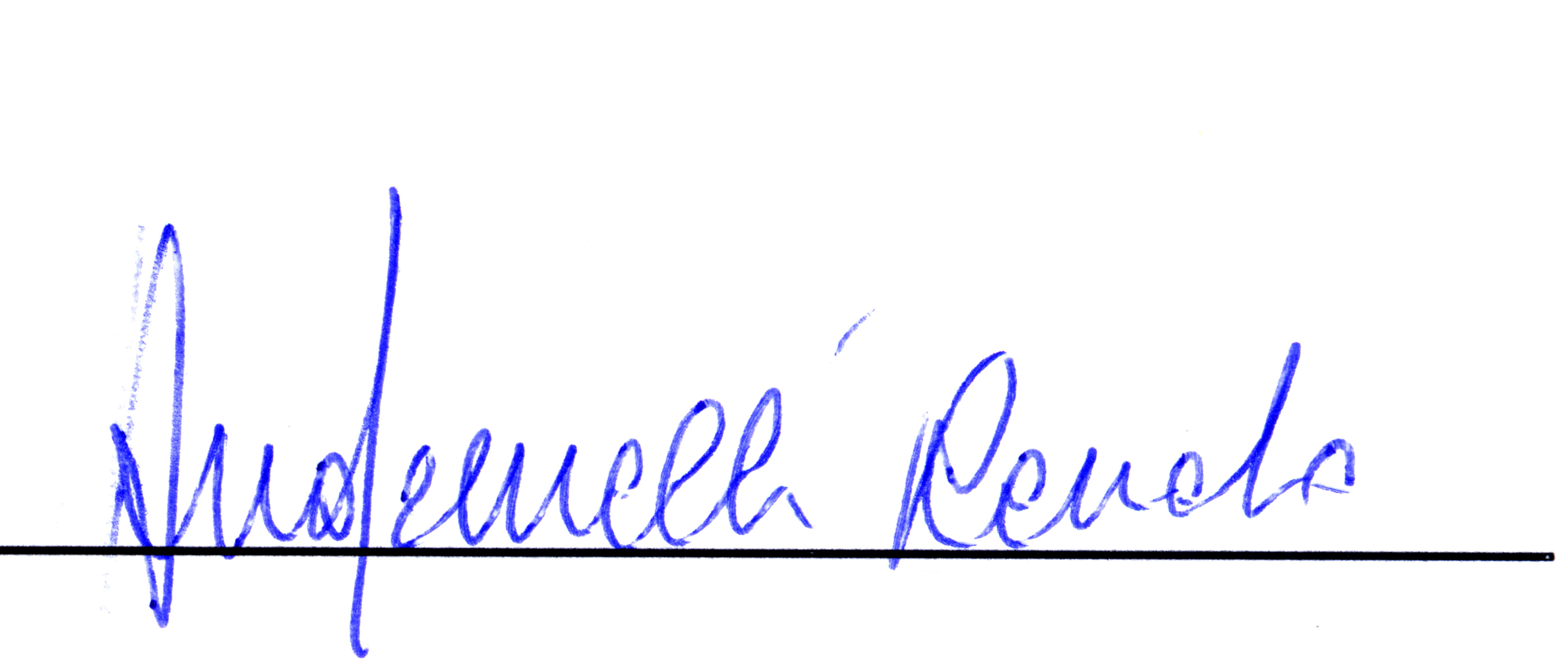 